Syllabus ofHORTICULTURE COURSESUnder C.B.C.S. pattern(w.e.f. 2020-’21 Academic Year)Prepared by a B.O.S. committee formed byAndhra UniversityAegis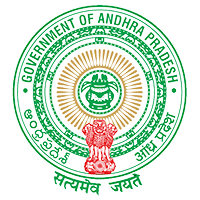 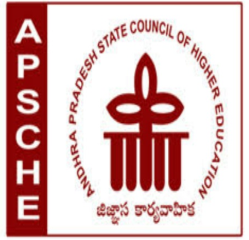 Andhra Pradesh State Council of Higher EducationGovernment of Andhra PradeshMangalagiri, GUNTUR - 522503APSCHE/ REVISION OF C.B.C.S.HORTICULTURE COURSES W.E.F.2020-21CBCS / Semester System (w.e.f. 2020-‘21 Admitted Batch)I Semester /HorticultureCoreCourse - 1Fundamentals of Horticulture and Soil Science(Total hours of teaching – 60 @ 04 Hrs./Week)Theory :Learning Outcomes: On successful completion of this course, the students will be ableto:Understand the scope and potential ofhorticulture products in India and Andhra Pradesh.Classify the horticulture plants based on soil and climate.Illustratedifferent systems of planting in orchard and predict the number of plants in agiven land.Demonstrate the methods and types of training and pruning.Explain the basics of soil science and justify the role of soil as a medium for plant growthExplain about integrated nutrient management and demonstrate the skills of soil testing. Unit I : Introduction to Horticulture						12 Hrs.Horticulture: Definition, importance of horticulture in terms of economy, production.employment generation, environmental protection and human resource development.Divisions of horticulture with suitable examples and their importance. Area, production of Horticultural crops in A.P. and India.Fruit and vegetable zones of India and Andhra Pradesh.Export scenario and scope for Horticulture in India.Unit II : Classification Horticulture Crops					12 Hrs. Classification of horticultural crops based on soil and climatic requirements.Vegetable cropgardens – Nutrition and kitchen garden – tracer garden – vegetable forcing – market garden – roof garden.Gardens in floriculture – flower gardens – soil and mixed gardens; land scape Horticulture.Unit III :Characteristics of Orchards						12 Hrs.	Orchard: Definition, different systems of planting orchards – square, rectangular  Quincunx, hexagonal and contour.Calculation of planting densities in different systems of planting.Different types and methods of pruning.Training: Definition,  principles and objectives; merits and demerits of open and close centered, and modified leader systems.Unit IV :Physico-chemical characteristics of Soil					12 Hrs.Soil: Definition, minerals and weathering to form soils; factors of soil formation.Soil taxonomy; soil color, texture and structure; other physical properties and stability.Soil colloids and charges; ion adsorption and exchange; soil temperature and soil air.Soil pH and acidity; soil alkalinity and salinity.Unit V :Soil as a living matter							12 Hrs.Soil organic matter – composition and decomposability.Humus – fractionation of organic matter.Soil biology: Soil microorganisms and fauna –beneficial and harmful roles.Integrated nutrient management and soil tests. Text books:Prasad and Kumar ,2014.: Principles of Horticulture 2nd Edition Agribios IndiaKumar, N., 1990 Introduction to Horticulture. Rajyalakshmi Publications, Nagarkoil, TamilnaduJithendra Singh, 2002. Basic Horticulture. Kalyani Publishers, HyderabadKausalkumarMisra and Rajesh Kumar, 2014 Fundamentals of Horticulture Biotech booksBrady Nyle C and Ray R Well 2014 Nature and Properties of Soil Pearson Educational Inc , New DelhiIndian society of Soil Science IARI, New Delhi Practical syllabus of Horticulture Core Course – 1/ Semester – I Fundamentals of Horticulture and Soil Science(Total hours of teaching – 30 @ 02 Hrs./Week)1.Study of features orchard planning and layout orchard.2.Study of tools and implements in Horticulture.3.Identification of various Horticulture crops.4.Lay out of nutrition of garden.5.Preparation of nursery beds for sowing of vegetable seeds .6.Digging of pits for fruit plants .7. Layout of different Planting systems .8. Study of different methods of training .9.Study of different methods of pruning .10.Preparation of fertilizer mixtures and field application .11.Preparation and application of growth regulators .12.Layout of different irrigation systems .13. Identification and management of nutritional disorders in important fruits,vegetables and flowers.Model Question Paper for Practical ExaminationI Semester /Horticulture Core Course - 1Fundamentals of Horticulture and Soil ScienceMax. Time: 3 Hrs. 								Max. Marks: 50Identify the horticulture tool/equipment and write its uses.			 6 MNeatly draw the layout of kitchen garden.					 6 M	An irrigation method followed for horticulture crops with a neat sketch.	 6 MA) A planting system followed in orchard with a neat diagram.		 6 MB) A famer wants to raise a mango orchard in one hectare of land with a spacing of 8 × 8 m and now calculate the number of plants he can be adopted if he chose the quincunx system of planting.								  4 MC) A famer wants to raise oil palm in one hectare of land with a spacing of 7.5 × 7.5 m and now calculate the number of plants he can be adopted if he chose the hexagonal system of planting.						4 MDefine training and write different methods of training with a neat diagram. 4 MRecord + viva voice 							10 + 4 =14 MSuggested co-curricular activities for Horticulture Core Course – 1 in Semester- I:A. Measurable:a. Student seminars:1. Importance, scope and statistics of horticulture in India and Andhra Pradesh 2. Branches or divisions of horticulture with suitable examples3. Climatic zones of horticulture in India and Andhra Pradesh4. Classification of horticultural crops based on soil and climate5. Vegetable gardens6. Ornamental gardens7. Systems of planting in an orchard8. Types and methods of pruning in horticultural crops9. Training methods in horticultural crops10. Soil taxonomy11. Weathering process12. Integrated nutrient management b. Student Study Projects:Demonstrate Kitchen gardenDemonstrate different methods of planting systemsPreparation of Soil colour chartsCollection of different soil samples of local areaTesting of Soil samples for nutrient analysisTesting of soil samples for acidity, alkalinity and salinityCollection of mineral deficiency symptoms of various horticultural crops of local area.Collection of local weeds in horticultural fieldsMethod of demonstration on mixing of fertilizers Method of demonstration on preparation of growth regulatorsCollection of Herbarium on nutritional disorder of horticultural cropsStudy of different tools and implements in horticulturec. Assignments: Written assignment at home / during ‘0’ hour at college; preparation of charts with drawings, making models etc., on topics included in syllabus.B. General :1. Group Discussion (GD)/ Quiz/ Just A Minute (JAM) on different modulesin syllabus of the course.2. Visit to Horticulture University/Research station.II Semester /HorticultureCore Course - 2Plant Propagation and Nursery Management(Total hours of teaching – 60 @ 04 Hrs./Week)Theory :Learning Outcomes: On successful completion of this course, the students will be ableto:Explain sexual and asexual propagation methods of plants.Demonstrate skills on vegetative propagation of plants.Demonstrate the techniques on raising of different types of nursery bedsJustify the role of various propagation structures used to raise horticulture plants.Understand the regulation to establish a plant nursery andquality parameters to be maintained. Implement different routine/regular activities in a nursery.Understand the economics of a plant nursery and can maintain necessary records.Unit -1: Sexual propagation 						12 Hrs. Sexual propagation – advantages and disadvantages.Seed germination, process of seed germination; factors affecting seed germination; Pre-germination treatments and viability tests; sowing methods of seeds.Polyembryony in propagation of Opuntia, trifoliate orange, mango and Citrus.Unit -2: Asexual propagation 						12 Hrs.Asexual propagation – advantages and disadvantages.Using bulbs, corms, tubers and rhizomes to raise nursery. Stolons, runners and offsets in raising nursery.Apomixis : Definition; role of apomictics in propagation of apple, mangosteen and Citrus.Unit- 3 : Vegetative propagation techniques				12 Hrs.Cuttings: Definition, propagation by root, leaf and stem cuttings.Layering : Definition, techniques of simple,serpentine, mound, trench and air layering.Grafting : Definition; approach and detached scion (Veneer, whip, cleft, side and bark) grafting techniques.Budding :Definition; techniquesofT- , patch and chip budding.Unit – 4 :Basic requirements of a nursery				12 Hrs.Plant nursery: Definition, importance; Basic facilities for a nursery; layout and components of a good nursery.Nursery beds – types, their merits and demerits; precautions to be taken during preparation.Brief account of growing media; nursery tools and implements.Containers for plant nursery.Brief account of plant propagation structures.Unit -5:  Nursery management 					12 Hrs.Bureau of Indian Standards (BIS-2008) related to nursery; guidelines for nursery raising.Nursery accreditation and Certification.Seasonal activities and routine operations in a nursery; watering, weeding and control of pests and diseases.Common possible errors in nursery activities.Economics of nursery development and record maintenance; online nursery information and sales systems.Practical syllabus ofHorticulture Core Course -2/ Semester - IIPlant Propagation and Nursery Management(Total hours of teaching – 30 @ 02 Hrs./Week)1. Methods of breaking dormancy in seeds, tubers, vegetative buds and other vegetative propagules.2. Media for propagation of plants in Nursery Beds , Pot and Mist chamber.3. Preparation of nursery beds and sowing of seeds4. Raising of root stock.5. Seed treatments for breaking dormancy in seeds and vegetative organs of plants.6. Preparation of plant material for potting. 7. Hardening of plants in the nursery.8. Practicing different types of  vegetative propagation techniques - cutting, layering grafting and budding.9. Preparation of plant growth regulators for seed germination and vegetative propagation.Model Question Paper for Practical ExaminationII Semester /Horticulture Core Course - 2Plant Propagation and Nursery ManagementMax. Time: 3 Hrs. 								Max. Marks: 50Demonstrate methods to break seed dormancy. 			8 MDemonstrate a method of vegetative propagation.		 8 MDemonstrate routine practices in a nursery			 8 M		Identify the tool/ equipment used in horticulture 		3× 4 =  12MRecord + viva voice 				         10 + 4 = 14 MText books :Sadhu . M .K 1996. Plant propagation, New Age International Publishers, New DelhiSarma. R. R 2002 Propagation of Horticultural crops : Principles and practices Kalyani Publishers, New DelhiHartman. HT and Kester . D.E 1976 Plant propagation. Principles and Practices, Prentice Hall of India Pvt. Limited, MumbaiSuggested co-curricular activities for Horticulture Core Course – 2 in Semester- II :A. Measurable :a. Student seminars :1. Types ofpropagation methods (Asexual and sexual) 2. Cuttings – Types of cuttings3. Layering – Types of Layering4. Grafting – Types of grafting5. Budding – Types of Budding6. Raising and management of nursery7. Plant propagation structures - care and maintenance8. Apomixis – Role of Apomixis in propagation9. Nursery certification10. Pest and Disease Management in nursery b. Student Study Projects:Demonstrate on different methods of CuttingsDemonstrate on different methods of Layering Demonstrate on different methods of Grafting Demonstrate on different methods of BuddingCollection of data on disease symptoms in a local nursery.Preparation of different media used in NurseryPreparation of different plant growing containersPreparation of different models of Propagation structures.c. Assignments: Written assignment at home / during ‘0’ hour at college; preparation of charts with drawings, making models etc., on topics included in syllabus.B. General :1. Group Discussion (GD)/ Quiz/ Just A Minute (JAM) on different modulesin syllabus of the course.2. Visit to HorticultureNursery.III Semester /HorticultureCoreCourse - 3Basics of Vegetable Science (Olericulture)(Total hours of teaching – 60 @ 04 Hrs./Week)Theory :Learning Outcomes: On successful completion of this course, the students will be ableto:Distinguish the growing of vegetables according to season and climateGet detailed knowledge on cultivation aspects of different vegetablesUnderstand and explain the special intercultural operations done in vegetable cropsStudy of morphology and taxonomy of different vegetable cropsStudy of different varieties of vegetable crops Identify the diseases and pests of vegetable crops and their managementUnit – 1 : Introduction to Vegetable crops					12 Hrs.Importance of vegetablecultivation in India and Andhra Pradesh.Classification and Nutritive value of vegetables.Area and production of vegetables in India and Andhra Pradesh.Export and import potential of vegetables in India.Constraints in vegetable production and remedies to overcome them.Unit – 2 :Solanaceous andLeafy vegetables 				12 Hrs.Importance, morphology and taxonomy, varieties, climate and soil, seeds and sowing, manuring,irrigation, intercultural operations, diseases and their control, harvesting and yield of following crops:Cultivation of (a) Brinjal(b) Tomato(c) Capsicum (d) Spinach (c) Coriander and (d) MenthaUnit – 3 : Root and Tuber crops						16 Hrs.Importance, morphology and taxonomy, varieties, climate and soil, seeds and sowing, manuring,irrigation, intercultural operations, diseases and their control, harvesting and yield of following crops:Cultivation of (a) Carrot(b) Beet root(c) Tapioca and (d)ColocasiaUnit – 4 : Cole crops 								08 Hrs.Importance, morphology and taxonomy, varieties, climate and soil, seeds and sowing, manuring,irrigation, intercultural operations, diseases and their control, harvesting and yield of following crops:Cultivation of (a) Cabbage and (b) CauliflowerUnit – 5 : Leguminous vegetables 						12 Hrs.Importance, morphology and taxonomy, varieties, climate and soil, seeds and sowing, manuring, irrigation, intercultural operations, diseases and their control, harvesting and yield of following crops:Cultivation of (a)Cluster bean (b) Cow pea and (d) DolichosPractical syllabus of Horticulture Core Course – 3/Semester-IIIBasics of Vegetable Science (Olericulture)(Total hours of teaching – 30 @ 02 Hrs./Week)Demonstration of seed germination test for a vegetable seed.Demonstration of seed viability test.Identification of vegetable seeds and vegetable crops at different growth stages Preparing vegetable nursery beds Raising vegetable seedlings in nursery bed and portrays Identification of major diseases and insect pests of vegetables Land preparation for sowing/ transplanting of vegetable crops Sowing/ transplanting of vegetables in main field Fertilizer application for vegetable growingVisit to vegetable field to study methods of vegetable cultivation.Model Question Paper for Practical ExaminationIII Semester /Horticulture Core Course - 3Basics of Vegetable Science (Olericulture)Max. Time: 3 Hrs. 								Max. Marks: 50Demonstration of seed germination/ viability test (A).		10 MDemonstration of preparing nursery bed/ cultivation practice for a vegetable crop (B).										10 MIdentification of material (C & D -Vegetable plants) and writing scientific name, family and uses. 							2 x 4 = 8MIdentification of a disease on vegetable plant	 (E)		4MIdentification and  comment on a cultivation practice (F)		4 M	Record +  Viva Voice					10 + 4 =  14 MText books :Bose T K et al. (2003) Vegetable crops,  NayaUdhyog Publishers, Kolkata.Singh D K (2007) Modern vegetable varieties and production, IBN Publisher Technologies, International Book Distributing Co, Lucknow.Premnath, SundariVelayudhan and D P Sing (1987) Vegetables for the tropical region, ICAR, New DelhiSuggested co-curricular activities for  Horticulture Core Course -3 in Semester- III :A. Measurable :a. Student seminars :1. Production Technology of Solanaceous crops2. Production Technology of Leafy Vegetables3. Production Technology ofRoot and Tuber crops4. Production Technology ofCole crops5. Production Technology of Leguminous crops6. Special intercultural operations in vegetable crops7. Major Pests and Diseases of vegetable crops and their management8. Morphological characters of vegetable crops9. Maturity and Harvesting indices of vegetable crops10. Nutritional aspects of vegetable cropsb. Student Study Projects:Identification and Herbarium preparation of different vegetable seedsIdentification and Herbarium preparation of disease symptoms of vegetable cropsIdentification and Herbarium preparation of pest symptoms of vegetable cropsRaising of vegetables in Nursery and portraysc. Assignments: Written assignment at home / during ‘0’ hour at college; preparation of charts with drawings, making models etc., on topics included in syllabus.B. General :1. Group Discussion (GD)/ Quiz/ Just A Minute (JAM) on different modulesin syllabus of the course.2. Visit to Horticulture University/ Research Station.3. Visit to a vegetablenursery and vegetable crop field.IV Semester /HorticultureCore Course - 4Basics of Fruit  Science (Pomology)(Total hours of teaching – 60 @ 04 Hrs./Week)Theory :Learning Outcomes: On successful completion of this course, the students will be ableto:Realize the value of fruits in terms of human nutrition and economy of nation.Explain the potential fruit zones in various states of our country.Classify the fruiting plants based on temperature requirements.Acquire knowledge related to various cultivation practices for different fruit cropsDemonstrate the special intercultural operations done in fruit cropsComprehend the knowledge on varieties of different fruit crops.Examinethe pests and diseases of fruit crops and develop skills to manage the same, Explain about Integrated Orchard ManagementDevelop knowledge on various entrepreneurial skills related to fruit science. Unit – 1 : Introduction to Fruit crops				12 Hrs.Importance of fruit growing in India and Andhra Pradesh.Nutritive value of fruits.Area and production of India and Andhra Pradesh.Export and import potential of fruits in India.Constraints in fruit production and remedies to overcome them.Unit – 2 : Tropical Fruit Crops					12 Hrs.Origin, history, distribution, area and production, uses and composition, varieties,soil and climatic requirements, propagation, planting, training and pruning,manuring and fertilizer application, irrigation, intercropping, harvesting and yield,diseases and pests of the following tropical fruit crops:Mango (b) Guava	 and  (c) PapayaUnit – 3 : Sub-tropical and temperate fruit crops			12 Hrs.Origin, history, distribution, area and production, uses and composition, varieties,soil and climatic requirements, propagation, planting, training and pruning,manuring and fertilizer application, irrigation, intercropping, harvesting and yield,diseases and pests of the following sub-tropical and temperate fruit crops:Grapes (b) Pomegranate (c) Citrus and (d) Apple	Unit – 4 : Arid and minor fruit crops				12 Hrs. Origin, history, distribution, area and production, uses and composition, varieties,soil and climatic requirements, propagation, planting, training and pruning,manuring and fertilizer application, irrigation, inter cropping, harvesting and yield,diseases and pests of the following arid fruit crops:Amla (b) Dates and (c) Wood appleUnit – 5 : Management practices for fruit crops 			12 Hrs.1. Sustainable Production Practices for Local Fruit Production.2.Integrated Orchard Management/Principles of IPM.3. Harvesting and Labor Concerns4. Grading, packing, storage and marketing of fruits.Practical syllabus of Horticulture Core Course – 4/ Semester IVBasics of Fruit Science (Pomology)(Total hours of teaching – 30 @ 02 Hrs./Week)Study of varieties of Mango, Papaya and Guava.Study of varieties of Grape, Pomegranate, Citrusand Apple.Study of varieties of Amla, Dates and Wood apple.Manure and fertilizer application including biofertilizers in different fruit cropsMethods of application, calculation of the required quantity of manure andfertilizers based on the nutrient content.Use of growth regulators in fruit crops.Identification and collection of important pests in fruit crops.Identification and collection of important diseases in fruit crops and Herbariumpreparation.Visit to a fruit market/commercial orchids.Model Question Paper for Practical ExaminationIV Semester /Horticulture Core Course - 4Basics of Fruit Science (Pomology)Max. Time: 3 Hrs. 								Max. Marks: 50Describing cultivation practice for a fruit crop.				10 MIdentification with remarks on Mango/ Guava/Papaya variety.		5 MIdentification with remarks Grape/Pomegranate/Citrus/Apple variety.	5 MIdentification with remarks Amla, Dates and Wood apple.		5 MIdentify the disease and pest symptoms and write its causal organism.	2 x 5 = 10 MRecord + Viva Voice							10 + 5=15 MText books :Chattopadhyay, T.K.1997. Text book on Pomology (Fundamentals of fruit growing), Kalyani Publishers, Hyderabad.Chundawat, B.S. 1990. Arid Fruit Culture, Oxford and IBH, New Delhi.Gourley J H 2009. Text book of Pomology, Read Books Publ.Suggested co-curricular activities for  Horticulture Core Course - 4 inSemester- IV :A. Measurable :a. Student seminars:1. Nutritional value of fruits growing in India and Andhra Pradesh2. Production Technology of major Tropical fruit crops3. Production Technology of major Subtropical and Temperatefruit crops4. Production Technology ofmajor Arid and Minor fruit crops5. Special intercultural operations in Fruit crops6. Intercropping in fruit crops7. Methods of Irrigation of fruit crops8. Methods of fertilizer application of fruit crops9. Major Pests and Diseases of Fruit crops and their management10. Maturity and Harvesting indices of fruit crops 11. Principles of Integrated Orchard Management (IOM).b. Student Study Projects:Identification and Herbarium preparation of disease symptoms of fruit cropsIdentification and Herbarium preparation of pest symptoms of fruit cropsDifferent methods of Irrigation of fruit crops Different methods of fertilizer application of fruit cropsc. Assignments: Written assignment at home / during ‘0’ hour at college; preparation of charts with drawings, making models etc., on topics included in syllabus.B. General :1. Group Discussion (GD)/ Quiz/ Just A Minute (JAM) on different modulesin syllabus of the course.2. Visit toHorticulture University/ Research Station/Orchard.V Semester /HorticultureCoreCourse - 5Pests and Diseases of Horticulture Plants and their Management (Total hours of teaching – 60 @ 04 Hrs./Week)Theory :Learning Outcomes: On successful completion of this course, the students will be ableto:Develop a critical understanding of insect pests and plant disease symptoms. Examine and identify the pests and diseases of vegetable crops and their managementExamine and identify the pests and diseases of ornamental crops and their managementExamine and identify the pests and diseases of fruit crops and their managementIdentify and classify various insect pests on horticulture plants.Justify the significance of Integrated Plant Disease Management for horticultural crops.Classify the pesticides based on use, chemical nature, formulation, toxicity and action.Unit – 1 :Basics of Entomology and Plant PathologyClassification of Insects upto orders and families of economic importance; Study of insect pests (Distribution, host range, biology,  nature of damage and management) in horticultural crops.Disease triangle and disease pyramid; Plant Pathology : Definition A general account on symptoms of plant diseases caused by Viruses and Bacteria.A general account on symptoms of plant diseases caused by Fungi.Unit – 2 :Pests and diseases of Vegetables crops1. Bhendi: Spotted boll worms, Red cotton bug, Yellow vein mosaic. 2. Cucurbits: Fruit flies, Pumpkin beetles; Downy and powdery mildews.3. Potato: Potato tuber moth,  Golden cyst nematode; Late blight.4. Sweet Potato: Sweet potato weevil, Vine borer; Mottled necrosis.Unit – 3 :Pests and diseases of Fruit crops1. Coconut :.Rhinoceros beetle, Burrowing nematode; Ganoderma root rot, Grey blight 2. Banana :Banana weevil, banana aphids; Panama wilt. Bunchy top 3. Cashew : Tea mosquito bug. Cashew stem borer; Anthracnose, 2.Pink disease4. Custard apple :  Mealy bug, Fruit boring caterpillar; Anthracnose, Glomerella fruit rots.Unit – 3 :Pests and diseases of Commercial Flower crops1. Rose :Rose aphid,Dieback, and  black spot 2. Marigold :Aphids, leaf spot, and bud rot 3. Gerbera :Thrips, white flies and Blossom blight 4. Gladiolus :Cut worms, leaf eating caterpillar and corm rot.Unit – 4 :Management of Pests and Diseases1. Principles and methods of plant disease management. 2. Integrated Plant disease management. 3. Fungicides classification based on chemical nature; commonly used insecticides, fungicides, bactericides and nematicides. 4. Preparation of fungicidal solutions, slurries, pastes and their application.Practical syllabus of Horticulture Core Course – 5/ Semester-IVPests and Diseases of Horticulture Plants and their Management (Total hours of teaching – 30 @ 02Hrs./Week)Study of characteristics of insect pests, microbial pathogens, nematodes causing disease on different plants given in the theory syllabus.Identification of disease symptoms on different plants given in the theory syllabus.Observing and acquiring knowledge on pesticides, fungicides etc.,   Acquaintance with methods of application ofcommon fungicides.Field visit and acquaintance with disease of crops Model Question Paper for Practical ExaminationIV Semester /Horticulture Core Course - 5Pests and Diseases of Horticulture Plants and their Management Max. Time: 3 Hrs. 								Max. Marks: 50Identify and  comment on insect diseases A & B		2 x 5 = 10 M		Identify and comment on microbial diseases C & D	2 x 5 = 10 MIdentify and comment on nematodal diseases E & F	2 x 5 =  10 M			Identify and comment on Pesticide/ Fungicides G & H2 × 4 =   6 MRecord + Herbarium + Viva Voice			10 + 4= 14 MText books :Verma L R and R C Sharma 1999. Diseases of Horticultural Crops – Fruits, Indus Publishing, New Delhi. Diseses of Horticulture Crops and their management, TNAU Publ. Agrimoon.ComJagatap G P, D N Dhutraj and UtpalDey. 2001. Diseases of Horticultural crops and their management, Agrobios PublicationsSuggested co-curricular activities for Semester- V :A. Measurable :a. Student seminars :1. Disease symptoms and their management of vegetable crops2. Disease symptoms and their management of ornamental crops3. Disease symptoms and their management of fruit crops4. Disease symptoms of nematode and their management in horticultural crops5. Role of Integrated Pest Management (IPM) in horticultural crops6. Role of Integrated Disease Management (IDM) in horticultural crops 7. Classification of insecticides8. Classification of fungicidesb. Student Study Projects:Identification and Herbarium preparation of disease symptoms of vegetable cropsIdentification and Herbarium preparation of disease symptoms of ornamental crops.Identification and Herbarium preparation of disease symptoms of fruit cropsPreparation of laminated photos of major diseases of horticultural cropsPreparation of laminated photos of major fungicides used in horticultural cropsPreparation of laminated photos of major insecticides used in horticultural cropsc. Assignments: Written assignment at home / during ‘0’ hour at college; preparation of  charts with drawings, making models etc., on topics included in syllabus.B. General :1. Group Discussion (GD)/ Quiz/ Just A Minute (JAM) on different modulesin syllabus of the course.2. Visit toHorticulture University/ Research Station/Horticultural fields.3. Visit to Pesticideindustries/shops.RECOMMENDED ASSESSMENT OF STUDENTS:Recommended continuous assessment methods for all courses:Some of the following suggested assessment methodologies could be adopted. Formal assessment for awarding marks for Internal Assessment in theory. (a) Formal:The oral and written examinations (Scheduled and surprise tests),Simple, medium and Critical Assignments and Problem-solving exercises,Practical assignments and laboratory reports,Assessment of practical skills,Individual and group project reports,Seminar presentations,Viva voce interviews.(b) Informal:1. Computerized adaptive testing, literature surveys and evaluations,2. Peers and self-assessment, outputs form individual and collaborative work3. Closed-book and open-book tests,Common pattern for Question Paper for Theory Examination(s) at Semester endMax. Time : 3 Hrs.							Max. Marks : 75 MSection – AAnswer all the following questions.					5 x 2 = 10 MOne question should be given from each Unit in the syllabus.    Section – BAnswer any three of the following questions. Draw a labeled diagram wherever necessary								3 x 5 = 15 MOne question should be given from each Unit in the syllabus.Section – CAnswer any five of the following questions. Draw a labeled diagram wherever necessary								5 x 10 = 50 MTwo questions (a & b) are to be given from each Unit in the syllabus (internal choice in each unit). Student has to answer 5 questions by choosing one from a set of questions given from a Unit.Note :Questions should be framed in such a way to test the understanding, analytical and creative skills of the students. All the questions should be given within the frame work of the syllabus prescribed.------------- AnnexureObjectives and General Outcomes of Programme and Domain Subject Programme(B.Sc.) Objectives: The objectives of bachelor’s degree programmewithHorticulture are:To provide a through insight on various aspects related to Horticulture.To inculcate a sound knowledge on latest developments in the field of Horticulture with a practical approach. To produce a student who thinks independently, critically and discuss various aspects of Horticulture.To enable the graduate to prepare and pass through various examinations related to the domain subject.To empower the student to become an employee or an entrepreneur in the field of Horticulture and to serve the nation..ProgrammeOutcomes :Understand the basic concepts of Horticulture in relation to its allied core courses.Distinguish the importanceof various horticultural plantsthewelfare of humans.Demonstrate simple experiments related to plant sciences, analyze data, and interpret them with the theoretical knowledge.Work in teams with enhanced inter-personal skills and hence evelop the critical thinking with scientific temper.Effectively communicate scientific ideas both orally and in writing. Realize the potential of the horticulture to become an entrepreneur – self employment.Domain Subject(Horticulture) Objectives :To createawareness on various branches of Horticulture and basic aspects of soil science.To teach various methods of plant propagation and imparting skills for establishment of a nursery.To provide in depth knowledge on cultivation of different vegetable plants by inculcating both theoretical and practical aspects.To provide a practical experience on cultivation of  different fruit plants with sound theoretical background. To give sufficient knowledge on pests and diseases of horticulture plants and measures to control the same.Domain Subject(Horticulture) Outcomes:Students will be able to design, execute the establishment and manage orchards and horticulture gardens.Students will be able to propagate plants through sexual/vegetative methods and may establish a nursery of their own.Students will be able test the suitability of various soils for cultivation of horticulture plants.Students will be able to discuss various aspects related to cultivation of vegetable plants.Students will be able discuss various aspects related to cultivation of fruit plants.Students will be able to examine, identify and control different pests and diseases of horticulture plants.Students will think independently and may become an employ in the said sector or may become an entrepreneur by taking up cultivation of horticulture crops. ------------------------SemesterCourseTitle of the CourseHrs.CreditsCCEE.E.TotalFIRST YEARFIRST YEARFIRST YEARFIRST YEARFIRST YEARFIRST YEARFIRST YEARFIRST YEARSem.-I1Fundamentals of Horticulture and Soil Science432575100Sem.-I1Practical - 122-5050Sem.-II2Plant Propagation and Nursery Management432575100Sem.-II2Practical - 222-5050SECOND YEARSECOND YEARSECOND YEARSECOND YEARSECOND YEARSECOND YEARSECOND YEARSECOND YEARSem.-III3Basics of Vegetable Science432575100Sem.-III3Practical - 322-5050Sem.-IV4Basics of Fruit  Science432575100Sem.-IV4Practical - 422-5050Sem.-IV5Pests and diseases of horticulture plants and their management 432575100Sem.-IV5Practical - 522-5050THIRD YEARTHIRD YEARTHIRD YEARTHIRD YEARTHIRD YEARTHIRD YEARTHIRD YEARTHIRD YEARSem. -56Domain related Skill Enhancement Courses (02). Three (3) pairs of courses (each pair has 2 related courses) will be offered, student has to choose a pair of courses.332575100Sem. -56Domain related Skill Enhancement Courses (02). Three (3) pairs of courses (each pair has 2 related courses) will be offered, student has to choose a pair of courses.22-5050Sem. -57Domain related Skill Enhancement Courses (02). Three (3) pairs of courses (each pair has 2 related courses) will be offered, student has to choose a pair of courses.332575100Sem. -57Domain related Skill Enhancement Courses (02). Three (3) pairs of courses (each pair has 2 related courses) will be offered, student has to choose a pair of courses.22-5050